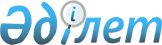 Вопросы Агентства Республики Казахстан по инвестициям
					
			Утративший силу
			
			
		
					Постановление Правительства Республики Казахстан от 24 декабря 1999 года N 1969. Утратило силу - постановлением Правительства РК от 27 июля 2005 г. N 781.
      Сноска. Утратило силу постановлением Правительства РК от 27.07.2005 № 781.
      Правительство Республики Казахстан постановляет: 
      1. Утвердить прилагаемое Положение об Агентстве Республики Казахстан по инвестициям. 
      2. Разрешить Председателю Агентства Республики Казахстан по инвестициям иметь двух заместителей. 
      3. Признать утратившими силу: 
      1) постановление Правительства Республики Казахстан от 26 апреля 1999 года N 474 P990474_  "Вопросы Агентства Республики Казахстан по инвестициям" (САПП Республики Казахстан, 1999 г., N 14, ст. 150); 
      2) пункт 15 изменений и дополнений, которые вносятся в некоторые решения Правительства Республики Казахстан, утвержденных постановлением Правительства Республики Казахстан от 2 августа 1999 года N 1093  P991093_   "О внесении изменений и дополнений в некоторые решения Правительства Республики Казахстан" (САПП Республики Казахстан, 1999 г., N 40, ст. 343). 
      4. Настоящее постановление вступает в силу со дня подписания.      
      Премьер-Министр 
        Республики Казахстан 
      1. Агентство Республики Казахстан по инвестициям (далее - Агентство) является центральным исполнительным органом, не входящим в состав Правительства, осуществляющим руководство, а также в пределах, предусмотренных законодательством, - межотраслевую координацию и иные специальные исполнительные и разрешительные функции в сфере государственной поддержки прямых инвестиций в Республике Казахстан. 
      2. Агентство осуществляет свою деятельность в соответствии с Конституцией и законами Республики Казахстан, актами Президента, Правительства Республики Казахстан и иными нормативными правовыми актами, а также настоящим Положением. 
      3. Агентство является юридическим лицом, в организационно-правовой форме государственного учреждения, имеет печати и штампы со своим наименованием на государственном языке, бланки установленного образца, а также в соответствии с законодательством счета в банках. 
      4. Агентство по вопросам своей компетенции в установленном законодательством порядке издает приказы. 
      5. Структура Агентства утверждается Председателем Агентства. Лимит штатной численности Агентства утверждается Правительством Республики Казахстан. 
      6. Юридический адрес Агентства: 473000 г. Астана, ул. Бейбитшилик, 10. 
      7. Учредительным документом Агентства является настоящее Положение. 
      Полное наименование Агентства - государственное учреждение "Агентство Республики Казахстан по инвестициям". 
      8. Финансирование деятельности Агентства осуществляется только из республиканского бюджета. 
      Агентству запрещается вступать в договорные отношения с субъектами предпринимательства на предмет выполнения обязанностей, являющихся функциями Агентства.   
      2. Основные задачи, функции и права Агентства     
      9. Основными задачами Агентства являются: 
      участие в разработке и реализации стратегии развития и инвестиционной политики Республики Казахстан; 
      разработка и реализация мер по улучшению инвестиционного климата в Республике Казахстан; 
      разработка и реализация мер стимулирования прямых инвестиций в Республике Казахстан; 
      проведение активной рекламно-информационной кампании об инвестиционных возможностях в Республике Казахстан; 
      создание эффективной системы взаимодействия с иностранными и отечественными инвесторами, содействие в обеспечении соблюдения гарантий, установленных законодательством Республики Казахстан, а также в защите законных прав и интересов инвесторов; 
      организация совместно с заинтересованными государственными органами учета и отчетности по привлечению и использованию прямых инвестиций. 
      10. Агентство в установленном законодательством порядке осуществляет следующие функции: 
      проводит анализ движения потоков прямых иностранных и отечественных инвестиций, изучает и обобщает мировой опыт их привлечения и стимулирования; 
      осуществляет подготовку предложений по реализации мер, направленных на улучшение инвестиционного климата Республики Казахстан, в том числе по совершенствованию законодательства Республики Казахстан, а также по развитию международного инвестиционного сотрудничества; 
      обеспечивает подготовку и заключение международных соглашений по вопросам инвестиционной деятельности; 
      осуществляет взаимодействие с международными организациями по вопросу гарантий покрытия соответствующих рисков; 
      осуществляет в республике и за рубежом рекламно-информационную работу по привлечению прямых инвестиций, включая проведение инвестиционных конференций, семинаров, выставок и других презентационных мероприятий; 
      оказывает государственную поддержку прямым инвестициям в приоритетные секторы экономики Республики Казахстан; 
      осуществляет сотрудничество с инвесторами, зарубежными агентствами по поддержке инвестиций, международными и иными организациями по вопросам своей деятельности; 
      разрабатывает предложения по определению перечня приоритетных секторов экономики для привлечения прямых иностранных и отечественных инвестиций и порядку предоставления льгот и преференций при осуществлении инвестиционных проектов; 
      организует и участвует в переговорах по привлечению прямых инвестиций в Республике Казахстан и заключению контрактов; 
      определяет список наиболее важных производств для привлечения прямых иностранных и отечественных инвестиций; 
      определяет совместно с заинтересованными государственными органами перечень месторождений и территорий для предоставления прав на проведение операций по недропользованию, в том числе нефтяных операций, а также рамочные параметры для заключения контрактов с недропользователями, включая экономическую модель проекта контракта и систему налогообложения; 
      принимает заявки инвесторов на предоставление льгот и преференций для реализации инвестиционных проектов в приоритетных секторах экономики, а также заявки на получение прав недропользования; 
      организует и проводит экспертизу контрактов и иных документов, касающихся инвестиционных проектов; 
      организует и проводит конкурсы инвестиционных программ и прямые переговоры по предоставлению прав на проведение операций по недропользованию, в том числе нефтяных операций; 
      организует тендеры для выбора консультантов по контрактам на недропользование; 
      осуществляет подготовку и заключение контрактов; 
      организует и проводит анализ производственно-технических, экономических, экологических, финансовых, налоговых и иных условий разрабатываемых контрактов; 
      обеспечивает получение всех согласительных и разрешительных документов, необходимых для реализации инвестиционных проектов; 
      оказывает содействие инвесторам в поиске квалифицированных работников, товаров и услуг в Республике Казахстан; 
      осуществляет хранение выданных лицензий и заключенных контрактов, а также регистрацию договоров залога права недропользования; 
      проводит мониторинг реализации инвестиционных проектов, включая контроль за соблюдением условий выданных лицензий и контрактов во взаимодействии с соответствующими контрольными органами в пределах их компетенции; 
      обеспечивает публикацию в средствах массовой информации всех нормативных правовых актов, относящихся к реализации инвестиционных проектов, перечня проектов, по которым заключены контракты, сумм вложения инвестиций в проекты и количество создаваемых рабочих мест, условий проведения конкурсов инвестиционных программ и информации о результатах их проведения; 
      обеспечивает повышение квалификации, подготовку и переподготовку работников Агентства; 
      осуществляет иные функции, возложенные на него законодательством Республики Казахстан. 
      11. Агентство для реализации основных задач и осуществления возложенных на него функций, в установленном законодательством порядке имеет право: 
      в пределах компетенции и делегированных полномочий выступать от имени Республики Казахстан и проводить переговоры по вопросам заключения международных соглашений (договоров) в области инвестиционного сотрудничества, поощрения и взаимной защиты инвестиций; 
      принимать в пределах своей компетенции обязательные для исполнения государственными органами и иными организациями приказы по вопросам, связанным с подготовкой и реализацией контрактов; 
      в пределах делегированных полномочий представлять Республику Казахстан при проведении прямых переговоров с инвесторами и недропользователями, определять условия и порядок заключения и расторжения контрактов по предоставлению льгот и преференций в приоритетных секторах экономики, подписывать и регистрировать контракты, осуществлять контроль за соблюдением их условий в рамках своей компетенции; 
      совместно с Министерством иностранных дел Республики Казахстан координировать деятельность государственных органов и дипломатических миссий Республики Казахстан за рубежом по вопросам, входящим в компетенцию Агентства; 
      разрабатывать и участвовать в разработке проектов законодательных и иных нормативных правовых актов, связанных с регулированием инвестиционной деятельности в Республике Казахстан; 
      привлекать в целях выполнения своих функций работников государственных органов, иных организаций, в том числе иностранных граждан; 
      запрашивать и получать от инвесторов, государственных органов, иных организаций и их должностных лиц необходимую информацию по инвестиционным вопросам; 
      предоставлять инвесторам льготы и преференции для реализации инвестиционных проектов в приоритетных секторах экономики; 
      создавать рабочие группы по подготовке контрактов, связанных с реализацией особо значимых проектов, с участием представителей заинтересованных государственных органов и организаций, а также образовывать межведомственные комиссии; 
      запрашивать от инвесторов и недропользователей регулярную и выборочную отчетности по выполнению условий контрактов и выданных лицензий и осуществлять проверку их инвестиционной деятельности с привлечением представителей контрольных органов, аудиторских и иных организаций; 
      вносить предложения в соответствующий лицензионный орган по приостановлению или отзыву выданных лицензий, либо изменению их условий; 
      осуществлять издательскую деятельность, включая выпуск газет, бюллетеней и журналов на государственном, русском, английском и других языках по вопросам инвестиционной деятельности; 
      выступать заказчиком рекламно-информационной и справочной литературы, картографических работ, рекламных видеофильмов, слайдов и других информационно-презентационных материалов; 
      реализовывать инвесторам рекламно-информационные, справочные и иные материалы, необходимые для осуществления инвестиционной деятельности в Республике Казахстан; 
      осуществлять иные полномочия, возлагаемые на Агентство в соответствии с действующим законодательством. 
                              3. Имущество Агентства 
      12. Агентство имеет право на праве оперативного управления обособленное имущество. 
      Имущество Агентства формируется за счет имущества, переданного ему государством и состоит из основных фондов и оборотных средств, а также иного имущества, стоимость которых отражается в балансе Агентства. 
      13. Имущество, закрепленное за Агентством, относится к республиканской собственности. 
      14. Агентство не вправе самостоятельно отчуждать или иным образом распоряжаться закрепленным за ним имуществом. 
      Агентству может быть предоставлено право распоряжения имуществом. В этих целях законодательством устанавливается предельный размер стоимости имущества, которым может распоряжаться Агентство. 
                         4. Организация деятельности Агентства 
      15. Агентство возглавляет Председатель, назначаемый и освобождаемый от должности Правительством Республики Казахстан. 
      Председатель Агентства имеет заместителей, назначаемых и освобождаемых от должности Правительством Республики Казахстан по представлению Председателя Агентства. 
      Председатель организует и руководит работой Агентства и несет персональную ответственность за выполнение возложенных на Агентство задач и осуществление им своих функций. 
      16. В этих целях Председатель: 
      определяет обязанности и полномочия своих заместителей и структурных подразделений Агентства; 
      в соответствии с законодательством назначает и увольняет сотрудников Агентства; 
      в установленном законодательством порядке налагает дисциплинарные взыскания на сотрудников Агентства; 
      утверждает положения о структурных подразделениях Агентства; 
      представляет Агентство в государственных органах, иных организациях;  
      подписывает приказы Агентства; 
      осуществляет иные полномочия в соответствии с законодательством. 
      17. При Председателе Агентства образуется Коллегия, являющаяся консультативно-совещательным органом. Численный и персональный состав утверждается Председателем Агентства.     
                      5. Реорганизация и ликвидация Агентства     
      18. Реорганизация и ликвидация Агентства осуществляется в соответствии с законодательством Республики Казахстан. 
					© 2012. РГП на ПХВ «Институт законодательства и правовой информации Республики Казахстан» Министерства юстиции Республики Казахстан
				Утверждено
постановлением Правительства
Республики Казахстан
от 24 декабря 1999 года N 1969
Положение
об Агентстве Республики Казахстан
по инвестициям
1. Общие положения